АДМИНИСТРАЦИЯ  ИЗОБИЛЬНЕНСКОГО  СЕЛЬСКОГО ПОСЕЛЕНИЯНИЖНЕГОРСКОГО  РАЙОНАРЕСПУБЛИКИ  КРЫМПОСТАНОВЛЕНИЕ20.12.2019 г.                               с.Изобильное                                     № _149Об утверждении Положения об учетной политикедля целей налогообложения администрации Изобильненского сельского поселенияНижнегорского района Республики Крым»В соответствии с Федеральным законом от 06.10.2003 № 131-Ф3 «Об общих принципах организации местного самоуправления в Российской Федерации», руководствуясь Уставом муниципального образования Изобильненское сельское поселение Нижнегорского района Республики Крым, администрация Изобильненского сельского поселения Нижнегорского района Республики Крым.                        ПОСТАНОВЛЯЕТ:           1.Утвердить Положение об учетной политике для целей налогообложения администрации Изобильненского сельского поселения Нижнегорского района Республики Крым», согласно приложения .       2.Обнародовать настоящее постановление на информационном стенде Изобильненского сельского совета Нижнегорского района Республики Крым по адресу: Республика Крым, Нижнегорский район, с. Изобильное, пер. Центральный, 15  на сайте администрации Изобильненского сельского поселения. «izobilnoe-sp.ru»3. Контроль за исполнением настоящего постановления оставляю за собой.Председатель Изобильненского сельского совета – глава администрации Изобильненского сельского поселения  Л.Г.Назарова                                                                            Приложениек постановлению администрацииИзобильненского сельского поселенияот 20.12.2019 года № 149Положения об учетной политике для целей налогообложенияадминистрации Изобильненского сельского поселенияНижнегорского района Республики КрымI. Общие положения1.1. Налоговый учет в Администрации Изобильненского сельского поселения ведется в соответствии с требованиями части 2 Налогового кодекса и иными нормативными правовыми актами Российской Федерации по вопросам налогообложения. Основными задачами налогового учета являются:- формирование полной и достоверной информации для определения налоговой базы;- обеспечение своевременного представления налоговых  расчетов, деклараций, отчетов в налоговые органы, Пенсионный фонд Российской Федерации, Фонд социального страхования Российской Федерации.           Администрация зарегистрировано по месту своего нахождения в Межрайонной инспекции Федеральной налоговой службы №1 по Республике Крым № 9105.Для подтверждения данных налогового учета применяются первичные учетные документы, регистры бухгалтерского учета, оформленные в соответствии с законодательством Российской Федерации, с применением дополнительных расчетов и корректировок.Исчисление налогов и сборов осуществляется в соответствии с Налоговым кодексом Российской Федерации и законодательством Республики Крым.Уплата налогов и сборов осуществляется  в установленном порядке и сроки, предусмотренные ст.393 НК Российской Федерации.     Ведение налоговых регистров осуществляется в электронном виде и на бумажных носителях.Ответственность за ведение налогового учета возлагается на председателя Изобильненского сельского совета –глава администрации Изобильненского сельского поселения и на заведующего сектором.1.2.Бюджетные учреждения являются налогоплательщиком по следующим налогам:- Налог на прибыль организаций.- Налог на добавленную стоимость.- Налог на имущество организаций.- Земельный налог.- Транспортный налог.-Налог на доходы физических лиц- Страховые взносы1.Налог на прибыль организаций, НДС Администрация Изобильненского сельского поселения  не является плательщиком налога на прибыль, НДС, в связи с тем, что предпринимательской и иной приносящей доход деятельностью не занимается, но формирует нулевой отчетНалоговым периодом считается год, отчетными периодами – 1 квартал, полугодие, 9 месяцев календарного года (статья 285 НК РФ).2.Налог на имущество организаций Налогооблагаемую базу по налогу на имущество формировать согласно статьям 374, 375 Налогового кодекса РФИмущество администрации ставится на учет по месту нахождения самого учреждения, предоставляется декларации и перечисляется налог.Уплачивать налог и авансовые платежи по налогу на имущество в региональный бюджет по местонахождению учреждения в порядке и сроки, предусмотренные статьей 383 Налогового кодекса РФ.Объектом налогообложения признается движимое и недвижимое имущество, учитываемое на балансе в качестве объектов основных средств в соответствии с установленным порядком ведения бухгалтерского учета.Налоговая база определяется как среднегодовая стоимость имущества, признаваемого объектом налогообложения.При определении налоговой базы, имущество, признаваемое объектом налогообложения, учитывается по его остаточной стоимости, сформированной в соответствии с установленным порядком ведения бухгалтерского учета, утвержденным в учетной политике организации. Метод начисления амортизации основных средств – линейный.Среднегодовая (средняя) стоимость имущества, признаваемого объектом налогообложения, за налоговый (отчетный) период определяется как частное от деления суммы, полученной в результате сложения величин остаточной стоимости имущества на 1-е число каждого месяца налогового (отчетного) периода и 1-е число следующего за налоговым (отчетным) периодом месяца, на количество месяцев в налоговом (отчетном) периоде, увеличенное на единицу. Сумма налога к начислению определяется по формуле: средняя стоимость основных средств за период умноженная на ставку налога.Имущество муниципальной казны объектом налогообложения по налогу на имущество не признается.Администрация может использовать право на освобождение от исполнения обязанностей налогоплательщика, связанных с исчислением и уплатой налогов.3.Земельный налог3.1. Налогооблагаемую базу по земельному налогу формировать согласно статьям 389, 390, 391Налогового кодекса РФ.
Основание: глава 31 Налогового кодекса РФ.3.2. Налоговую ставку применять в соответствии с местным законодательством согласно статье 394 Налогового кодекса РФ.3.3. Уплачивать налог и авансовые платежи по земельному налогу в местный бюджет по местонахождению учреждения и его структурных подразделений в порядке и сроки, предусмотренные статьей 396 Налогового кодекса РФ. 4.Транспортный налогНалогооблагаемую базу формировать исходя из наличия всех транспортных средств, зарегистрированных как имущество администрации.
Основание: глава 28 Налогового кодекса РФ, региональный Закон «О транспортном налоге» .5. Налог на доходы физических лицНалогоплательщиками налога на доходы физических лиц признаются физические лица, являющиеся налоговыми резидентами Российской Федерации.Налоговым периодом признается календарный год (НК РФ, глава 23, статья 216).Исчисление суммы налога производится без учета доходов, полученных налогоплательщиком от других налоговых агентов, и удержанных другими налоговыми агентами сумм налога.Утверждена форма заявления па предоставление стандартных налоговых вычетов по НДФЛ (Приложение № 1).  Лицом, ответственным за ведение карточек формы № 2-НДФЛ установленной формы, является председатель сельского совета-глава администрации сельского поселения.	Лицом, ответственным за ведение формы № 6-НДФЛ установленной формы, является председатель сельского совета-глава администрации сельского поселения.6. Страховые взносыАдминистрация сельского поселения ведет учет выплат и иных вознаграждений физическим лицам, а также сумм взносов на обязательное пенсионное страхование, обязательное медицинское страхование, сумм взносов в Фонд социального страхования по каждому физическому лицу, в пользу которого осуществлялись выплаты. По окончании налогового периода данные регистры налогового учета переносятся в ПП СТЭК-ТРАСТ» и на бумажные носители, отправка отчетности в МИФНС №1 по Республике Крым .Налоговая база налогоплательщика определяется как сумма выплат и иных вознаграждений, начисленных работодателями за налоговый период в пользу работников в соответствии с Федеральным законом «О страховых взносах в ФСС, от 24.07.2009г. № 212-ФЗ с изменениями от 29.11.10 № 313-ФЗ, от 07.11.2011 № 305-ФЗ, от 30.11.2011 № 365-ФЗ, от 03.12.2011 № 379-ФЗ.Налоговым периодом признается календарный год. Отчетными периодами по налогу признаются первый квартал, полугодие и девять месяцев календарного года.Учет сумм начисленных выплат работникам, а также сумм страховых взносов в государственные внебюджетные фонды, относящихся к ним, по каждому физическому лицу, в пользу которого осуществлялись выплаты, ведется в индивидуальных карточках.Лицом, ответственным за ведение карточек по страховым взносам в государственные внебюджетные фонды, является заведующий сектором.III. Внесение изменений в учетную политикВ первом случае изменения в учетную политику для целей налогообложения принимаются с начала нового налогового периода (со следующего года). Во втором случае– не ранее момента вступления в силу указанных изменений1. Настоящая учетная политики применяется последовательно от одного отчетного года к другому.2. Изменение учетной политики возможное в следующих случаях: 1) при изменении применяемых методов учета;2) при изменении законодательства о налогах и сборах.Основание: статья 8 Закона от 6 декабря 2011 г. № 402-ФЗ. 3)реорганизации                                                                                                                                           4) разработки и принятия новых способов ведения бухгалтерского учета   Приложение  № 1к учетной политикиФорма заявлений на предоставление стандартных налоговых вычетовОБРАЗЕЦ (на детей)Председателю Изобильненского сельского совета-_главе администрации   Изобильненского сельского поселенияНазаровой Л.Г..от  __ ________________________________ (ФИО сотрудника учреждения)ЗАЯВЛЕНИЕНа основании пп. 4 п. 1 ст. 218 Налогового кодекса Российской Федерации прошу предоставить мне стандартный налоговый вычет по налогу на доходы физических лиц на моих детей (подопечных) __________________________ (_____.___._______г.р.) ________________                    (___.___._____г.р.) ________________                         (___.___._____г.р.) в следующем размере( под черкнуть):1400руб.в месяц – на первого ребёнка;1400руб.в месяц – на второго ребёнка;3000руб.в месяц-на третьего ребёнкаК заявлению прилагаю следующие документы, подтверждающие право на получение налогового вычета:1.Копии свидетельства о рождении детей;2.Копию паспорта3.Копию о регистрации брака  4.Справка о составе семьи          5. Справка  из учебного  заведения  (  на детей в возрасте 18-24 года)« ___»_____________ 201 г.      _______________               /_  __________________/                                                                           		   	(подпись)                	 (ФИО сотрудника учреждения)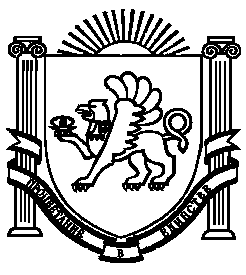 